МИНИСТЕРСТВО НАУКИ И ОБРАЗОВАНИЯ РОССИЙСКОЙ ФЕДЕРАЦИИРОССИЙСКИЙ ГОСУДАРСТВЕННЫЙ ПЕДАГОГИЧЕСКИЙ УНИВЕРСИТЕТ им. А.И. ГЕРЦЕНАКАФЕДРА РУССКОГО ЯЗЫКАРоссия, 199053Санкт-Петербург,1-я линия В.О, 52.Тел. (812) 643-77-67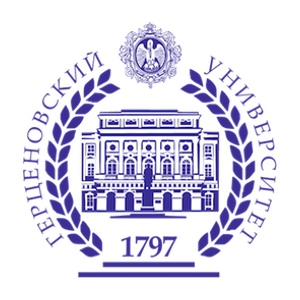 Информационное письмо Уважаемые коллеги!Кафедра русского языка РГПУ им. А.И. Герцена приглашает Вас принять участие в ежегодной Всероссийской научной конференцииСлово. Словарь. Словесность: традиции и новации в русском языке
(к 250-летию со дня рождения Н. М. Карамзина),которая состоится 16-18 ноября 2016 г.В рамках конференции предполагается рассмотреть следующие проблемы:Филологическая интерпретация наследия Н. М. Карамзина.Идиостиль Н. М. Карамзина и современный анализ художественного текста.Н. М. Карамзин и история русского литературного языка. Динамические процессы в русской речи и их отражение в словарях.Слово и его текстовый потенциал (от Н.М. Карамзина до наших дней).Синтаксические новации Н.М. Карамзина. Проблемы изучения русской грамматики в диахронии и синхронии.«Нравственные мысли» Н.М. Карамзина. Педагогическая коммуникация в культурном и образовательном пространстве.Заявки на участие в конференции и полностью подготовленные для публикации материалы принимаются до 20 сентября 2016 г. по электронной почте:iri555007@yandex.ru (Лёвина Ирина Николаевна); al_dunev@mail.ru (Дунев Алексей Иванович). Оргкомитет конференции оставляет за собой право отбора заявок.В заявке необходимо указать Ф.И.О., ученую степень и звание, место работы и должность, форму участия (очная/заочная), необходимость в гостинице.До начала конференции будет подготовлен электронный сборник материалов.К публикации принимаются тексты докладов, соответствующие тематике конференции и указанным требованиям к оформлению, объемом до 10 000 печатных знаков, включая пробелы. Стоимость – 100 рублей за 1 000 знаков.Оргкомитет:председатель – д.ф.н., проф., зав. кафедрой русского языка В.Д.Черняк;члены оргкомитета – д.ф.н., проф. В.А. Ефремов; к.ф.н., доц. И.Н. Лёвина; к.ф.н., доц. А.И. Дунев; к.ф.н., доц. И.В. Столярова.Требования к оформлению материаловИмя файла должно соответствовать фамилии автора (авторов).Формат страницы: А4, книжная.Поля: верхнее, нижнее, левое, правое - 2 см.Шрифт:Times New Roman.Кегль: 14 пунктов.Междустрочный интервал: полуторный.Порядок оформления: Название статьи: прописными буквами первая буква первого слова и имена собственные, выравнивание по центру.Автор(ы): И. О. Фамилия автора(ов), строчные буквы, курсив; название работы без курсива выравнивание по правому краю.Основной текст: абзацный отступ – 1,25 см, выравнивание по ширине. В тексте не должно быть сносок и примечаний, а также формул, таблиц, рисунков и графиков. Ссылка на источник дается внутри текста в квадратных скобках, номер страницы указывается после двоеточия. Например: [Ильенко 2003: 96]. После статьи в алфавитном порядке без нумерации помещается список литературы. _________________________________________________________ОбразецС. Г. ИльенкоСанкт-ПетербургК вопросу о границах понятия «синтаксические словари»Текст. Текст. Текст. Текст. Текст. Текст. Текст. Текст. Текст. Текст. Текст. Текст. Текст.ЛитератураВербицкая Л.А., Казанский Н.Н., Касевич В.Б. Национальный корпус русского языка // Современная русская речь: состояние и функционирование. СПб., 2004. С. 113–127.Козырев В.А., Черняк В.Д. Лексикография русского языка: век нынешний и век минувший. СПб., 2014.